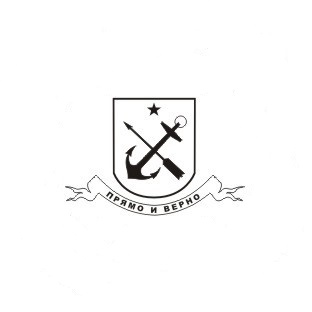 МУНИЦИПАЛЬНЫЙ СОВЕТ ВНУТРИГОРОДСКОГО МУНИЦИПАЛЬНОГО ОБРАЗОВАНИЯ САНКТ-ПЕТЕРБУРГА ПОСЕЛОК СТРЕЛЬНАVI СОЗЫВАРЕШЕНИЕ (проект)от _______ 2021 года		     		                         			   № __  Об утверждении Положения «О порядке и условиях приватизации муниципального имущества Внутригородского муниципального образования Санкт-Петербурга поселок Стрельна»В соответствии с Федеральным законом от 06 октября 2003 года № 131-ФЗ «Об общих принципах организации местного самоуправления в Российской Федерации», Уставом Внутригородского муниципального образования Санкт-Петербурга поселок Стрельна МУНИЦИПАЛЬНЫЙ СОВЕТРЕШИЛ1. Утвердить Положение «О порядке и условиях приватизации муниципального имущества Внутригородского муниципального образования Санкт-Петербурга поселок Стрельна» согласно Приложению № 1 к настоящему решению.2. Контроль за исполнением настоящего решения возложить на Главу Муниципального образования поселок Стрельна Беленкова Валерия Николаевича.3. Настоящее решение вступает в силу со дня его официального опубликования (обнародования).Глава Муниципального образования,исполняющий полномочия председателя  Муниципального Совета                                                                                       В.Н. Беленков Приложение № 1к Решению Муниципального Совета Муниципального образования поселок Стрельна от ______ 2021 года  № __Положение«О порядке и условиях приватизации муниципального имущества Внутригородского муниципального образования Санкт-Петербурга поселок Стрельна»1. Общие положения1.1.  Настоящее Положение разработано в соответствии с Федеральным законом от 21.12.2001 № 178-ФЗ «О приватизации государственного и муниципального имущества» (далее – Федеральный закон), Федеральным законом от 06 октября 2003 года № 131-ФЗ «Об общих принципах организации местного самоуправления в Российской Федерации», Уставом Внутригородского муниципального образования Санкт-Петербурга поселок Стрельна и устанавливает цели, способы и порядок приватизации муниципального имущества Внутригородского муниципального образования Санкт-Петербурга поселок Стрельна (далее - муниципальное образование).1.2.  Органом, осуществляющими приватизацию муниципального имущества на территории муниципального образования, является:Местная администрация Муниципального образования поселок Стрельна (далее – Местная администрация);Местная администрация для осуществления функций по приватизации муниципального имущества на основе контракта вправе привлечь юридическое лицо.1.3.              Действие настоящего Положения не распространяется на отношения, возникающие при отчуждении имущества, перечень которого установлен Федеральным законом.Планирование приватизации муниципального имущества2.1.  Порядок планирования приватизации муниципального имущества определяется органом местного самоуправления самостоятельно.2.2.  Приватизация муниципальной собственности проводится на основе ежегодного прогнозного плана (программы) приватизации муниципального имущества на очередной финансовый год.2.3.  Прогнозный план (программа) содержит перечень объектов муниципального имущества, которые планируется приватизировать в соответствующем году. В прогнозном плане (программе) указывается характеристика муниципального имущества, которое планируется приватизировать и предполагаемые сроки приватизации.2.4.  Прогнозный план (программа) приватизации муниципального имущества на очередной финансовый год является решением о приватизации конкретных объектов муниципальной собственности, включенных в прогнозный план (программу) приватизации.2.5.    Орган местного самоуправления  разрабатывает прогнозный план (программу) приватизации муниципального имущества одновременно с проектом решения о бюджете Внутригородского муниципального образования Санкт-Петербурга поселок Стрельна на очередной финансовый год. 2.6.  Отчет о выполнении прогнозного плана (программы) по приватизации муниципального имущества за прошедший год, содержащий перечень приватизированного в прошедшем году муниципального имущества с указанием способа, срока и цены сделки приватизации, направляется в Муниципальный Совет для утверждения вместе с отчетом об исполнении бюджета за прошедший год.Порядок приватизации муниципального имущества3.1.  Орган местного самоуправления принимает решение об условиях приватизации объекта, в соответствии с порядком планирования приватизации муниципального имущества, принятым органом местного самоуправления самостоятельно.Решение об условиях приватизации принимается в форме правового акта органа местного самоуправления. В правовом акте об условиях приватизации объекта должны содержаться следующие сведения:     наименование имущества и иные позволяющие его индивидуализировать данные (характеристика имущества);     способ приватизации имущества;     начальная цена;     срок рассрочки платежа (если она предоставляется);     иные необходимые для приватизации имущества сведения.3.2.              Для участия в приватизации, покупатели муниципального имущества представляют документы, указанные в правовом акте о проведении приватизации, в соответствии с Федеральным законом от 21.12.2001 № 178-ФЗ «О приватизации государственного и муниципального имущества».Организационное и информационное обеспечение приватизации муниципального имущества4.1.  Организационное обеспечение процесса приватизации муниципального имущества возлагается на Комиссию по приватизации муниципального имущества органа местного самоуправления (далее - Комиссия).Состав, полномочия и порядок работы Комиссии  утверждается органом местного самоуправления.4.2.  Информационное сообщение о продаже муниципального имущества,  решение об условиях приватизации муниципального имущества подлежат опубликованию в муниципальной газете «Вести Стрельны» и размещению на официальном сайте муниципального образования в информационно-телекоммуникационной сети «Интернет», а также на официальном сайте Российской Федерации в сети «Интернет» для размещения информации о проведении торгов, определенном Правительством Российской Федерации.Способы приватизации муниципального имущества5.1.  Приватизация муниципального имущества осуществляется способами, определенными Федеральным законом от 21.12.2001 № 178-ФЗ «О приватизации государственного и муниципального имущества».Оплата и распределение денежных средств от приватизации муниципального имущества6.1.              Порядок оплаты муниципального имущества:     оплата приобретаемого покупателем муниципального имущества производится единовременно.6.2.              Порядок перечисления денежных средств от приватизации муниципального имущества:     Денежные средства, полученные от приватизации муниципального имущества, перечисляются в бюджет муниципального образования.     Порядок перечисления денежных средств, полученных в результате сделок купли-продажи муниципального имущества, определяется законодательством Российской Федерации.              6.3.              Расходование средств, полученных в результате приватизации муниципального имущества, осуществляется в соответствии с действующим законодательством Российской Федерации и принимаемыми в соответствии с ним муниципальными правовыми актами органов местного самоуправления муниципального образования.